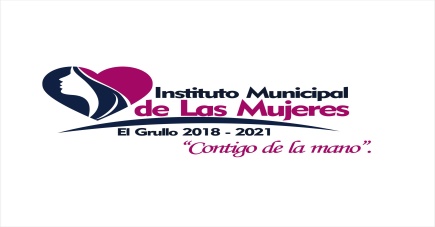 AGENDA DE ENERO 2020LUNES A VIERNES DE 9:00 AM A 3:00 PM Asesoría jurídica, consultas de psicología y nutriciónPERSONAS ATENDIDAS AREA PSICOLOGIA 1: 29  PERSONAS EN TOTALPERSONAS ATENDIDAS AREA PSICOLOGIA 2: 12 PERSONAS ATENDIDASPERSONAS ATENDIDAS AREA NUTRICION:   34 PERSONAS EN TOTALPERSONAS ATENDIDAS AREA JURIDICA: 0 PERSONAS EN TOTALJUEVES 9:* Reunión interna en las instalaciones del instituto, para responder a un oficio y hacer un plan de trabajo para la dirección de participación ciudadana, sobre apoyo que se puede otorgar a los comités vecinales.MARTES 14:* Reunión en las instalaciones del instituto por parte de la tarde, para las beneficiadas del programa FUERZA MUJERES, otorgado por la SISEMH, y de capacitadores para completar expedientes. MIERCOLES 15:* Asistencia por parte de la titular del Instituto a la presidencia de Autlán al Foro HACIA LA ESPECIALIZACIÓN INTELIGENTE. LUNES 20:*  Se recibieron a las 6 beneficiadas de el programa FUERZA MUJERES, otorgado por la SISEMH para el llenado de unos formatos (FPU, estudio socioeconómico).MARTES 21:* Reunión interna en las instalaciones de el instituto para organizar trabajo con jóvenes de secundaria en cabecera municipal y en las comunidades en el mes de febrero. MIERCOLES 22:* Stand informativo afuera de el preescolar Gabilondo Soler CRI-CRI, brindando información sobre los servicios gratuitos que se ofrecen en nuestra institución y de donde estamos ubicados.VIERNES 24:* Stand informativo afuera de la macrotienda y del Hospital de primer contacto, brindando información sobre los servicios gratuitos que se ofrecen en nuestra institución y de donde estamos ubicados.MIERCOLES 29:* Participación en el día DEL CIUDADANO, realizado en la colonia oriente, segunda sección (por parte de tarde). Y entrega de jitomates a las personas asistentes.* Stand informativo en la comunidad de AYUQUILA, brindando información sobre los servicios gratuitos que se ofrecen en nuestra institución y de donde estamos ubicados.JUEVES 30 :* Stand informativo en la PRIMARIA NIÑOS HEROES de El Grullo, brindando información sobre los servicios gratuitos que se ofrecen en nuestra institución y de donde estamos ubicados. VIERNES 31:* Asistencia d e4 personas del Instituto a la charla impartida por personal de la COOPERATIVA DE CONSUMO, fuimos convocadas por el oficial mayor de ayuntamiento.* Reunión interna en las instalaciones del instituto para organizar trabajo con jóvenes de secundaria en cabecera municipal y en las comunidades en el mes de febrero.FECHAMUJERHOMBREFECHAMUJERHOMBRE08/ENE/20202023/ENE/20202109/ENE/20201027/ENE/20201113/ENE/20201128/ENE/20201114/ENE/20201129/ENE/20201015/ENE/20202030/ENE/20201016/ENE/20200131/ENE/20201120/ENE/20202021/ENE/20202022/ENE/202040FECHAMUJERHOMBREFECHAMUJERHOMBRE16/ENE1022/ENE2123/ENE1029/ENE3030/ENE0131/ENE30FECHAMUJERHOMBREFECHAMUJERHOMBRE08/ENE6029/ENE4109/ENE5010/ENE4014/ENE2021/ENE2122/ENE2123/ENE2024/ENE1028/ENE30FECHAMUJERHOMBREFECHAMUJERHOMBRE06/ENE0222/ENE0107/ENE2023/ENE2108/ENE2224/ENE1209/ENE1027/ENE3210/ENE1028/ENE1213/ENE3129/ENE3114/ENE1030/ENE2015/ENE1131/ENE2016/ENE2020/ENE1121/ENE20